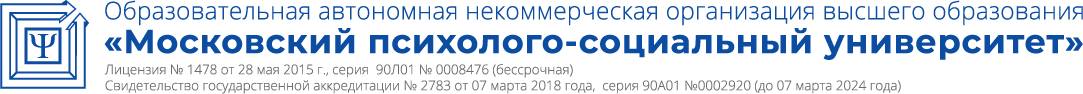 	УТВЕРЖДАЮПервый проректор______________/Е.Г.Замолоцких« 25 » апреля 2022 г.Факультет психологииРабочая программа учебной дисциплиныОбщий психологический практикум,Часть 2Направление подготовки37.03.01 – ПсихологияНаправленность (профиль) подготовкиСоциальная психологияКвалификация (степень) выпускника:Бакалавр Форма обучения:Очная, очно-заочнаяСоставитель программы:Молчанова А.В., доценткафедры социальной психологии  Москва 2022СОДЕРЖАНИЕ1. Аннотация к дисциплинеРабочая программа дисциплины «Общий психологический практикум, часть 2» составлена в соответствии с требованиями ФГОС ВО по направлению подготовки 37.03.01 Психология (уровень бакалавриата), утвержденного приказом Министерства науки и высшего образования РФ от 7 августа 2014 г. N 946.Рабочая программа содержит обязательные для изучения темы по дисциплине «Общий психологический практикум, часть 2». Дисциплина направлена на формирование у студентов-психологов систематизированных знаний и навыков в области практической психологии; формирует у  будущих психологов профессиональные способности и умения.Место дисциплины в структуре основной профессиональной образовательной программыНастоящая дисциплина включена в часть, формируемую участниками образовательных отношений, Блока 1. Б1.0.26   учебных планов по направлению подготовки 37.03.01 Социальная психология, уровень бакалавриата.Дисциплина изучается на 4 курсе, в 3 семестре для очной формы обучения  и 4 семестре для очно-заочной  форм обучения, форма контроля – зачет с оценкой.Цель изучения дисциплины: приобретение знаний об основных методах, используемых в научной и практической работе психолога,  умений их адекватно применять; приобретение навыков анализа данных и составления на их основе отчетов в соответствии с общепринятыми в психологии требованиями для научных исследований, для диагностического обследования и при оказании воздействия на человека.Задачи:формирование навыков организации и проведения исследований психологических проблем личности;формирование понимания, как психическая реальность представлена у других людей и у самого наблюдателя;обучение применению различных методик, в том числе специализированных в практике психологического исследования, а также формирование навыков разработки программы исследования и его проведения;способствование сознательному усвоению теоретических основ современной психологической науки, формированию устойчивого интереса к психологическим знаниям и их применению на практике для решения различных профессиональных задач с целью помощи при решении психологических проблем в жизни и деятельности людей.Компетенции обучающегося, формируемые в результате освоения дисциплины:ОПК- 1 - способен осуществлять научное исследование в сфере профессиональной деятельности на основе современной методологииОПК-2  -  способен применять методы сбора, анализа и интерпретации эмпирических данных в соответствии с поставленной задачей, оценивать достоверность эмпирических данных и обоснованность выводов научных исследованийОПК-3 -  способен выбирать адекватные, надёжные и валидные методы количественной и качественной психологической оценки, организовывать сбор данных для решения задач психодиагностики в заданной области исследования и практикиОПК-7 - способен поддерживать уровень профессиональной компетенции, в том числе за счёт понимания и готовности работать под супервизией2. Перечень планируемых результатов обучения, соотнесенных с планируемыми результатами освоения основной профессиональной образовательной программыПроцесс изучения дисциплины направлен на формирование компетенций, предусмотренных ФГОС ВО по направлению подготовки 37.03.01 Социальная психология (уровень бакалавриата) и на основе профессионального стандарта 03.008 «Психолог в социальной сфере», утвержденного приказом Министерства труда и социальной защиты Российской Федерации от 18.11.2013 N 682н., соотнесённого с Федеральным  Государственным Образовательным  Стандартом по направлению подготовки 37.03.01 Психология, утвержденный приказом Министерства науки и высшего образования Российской Федерации от 29.07.2020 № 839.3. Объем дисциплины в зачетных единицах с указанием количества академических часов, выделенных на контактную работу обучающихся с преподавателем (по видам занятий) и на самостоятельную работу обучающихсяОбщая трудоемкость дисциплины составляет 4 зачетные единицы.3.1 Объём дисциплины по видам учебных занятий (в часах)4. Содержание дисциплины, структурированное по темам (разделам) с указанием отведенного на них количества академических часов и видов учебных занятий4.1 Разделы дисциплины и трудоемкость по видам учебных занятий (в академических часах)для очной формы обучениядля очно-заочной формы обучения4.2. Содержание дисциплины, структурированное по разделамТема 1. Эмоции: диагностика, профилактика, коррекцияСодержание лекционного курсаОбзор основных методических приемов изучения эмоций. Объективные и субъективные показатели эмоциональных явлений. Шкала дифференциальных эмоций К. Изарда. Общая характеристика эмоций. Роль и функции эмоций. Проявления разных эмоций у людей.Содержание практических занятий.Вопросы для обсуждения:Аппаратурные методы оценки физиологического компонента эмоций. Изучение экспрессивного компонента эмоций с помощью наблюдения.Способы диагностики, профилактики и коррекции негативных эмоций.Тема 2. Чувства: диагностика, профилактика, коррекция.Содержание лекционного курсаСоотношение понятий «чувства и эмоции. Отличия чувств от эмоций Классификации чувств. Способы избежать тревожности. Экспериментальные методы оценки эмоциональной сферы личности. Содержание практических занятийВопросы для обсуждения:Опросники как метод исследования сложных эмоций и эмоциональных свойств личности (наблюдение, самооценка, экспертная («взаимная») оценка) и др.Способы диагностики, профилактики и коррекции эмоциональных состояний.Тема 3. Воля, волевые процессы: диагностика, профилактика, коррекция.Содержание лекционного курсаМетодологические вопросы исследования волевых процессов и особенностей саморегуляции личности. Экстенсивные методы оценки волевой активности.Содержание практических занятийВопросы для обсуждения:Способы диагностики, профилактики и коррекции особенностей волевых процессов.Тема 4. Темперамент: диагностика, профилактика, коррекцияСодержание лекционного курсаТемперамент как содержательная характеристика личности. Типология темпераментов. Место темперамента в психологическом портрете личности. Содержание практических занятийВопросы для обсуждения:Методика исследования темперамента Русалова. Исследование активности как черты темперамента. Опросник Стреляу.Способы диагностики, профилактики и коррекции темперамента.Тема 5. Характер: диагностика, профилактика, коррекция.Содержание лекционного курсаХарактер как содержательная характеристика личности. Место характера в психологическом портрете личности. Типология характера. Акцентуации характера.Содержание практических занятийВопросы для обсуждения:Способы диагностики, профилактики и коррекции акцентуаций характера.Тема 6. Мотивационно-потребностная сфера: диагностика, профилактика, коррекция.Содержание лекционного курсаМетодологические вопросы исследования мотивационной сферы личности. Исследование иерархии потребностей методом парных сравнений. Исследование иерархии мотивов методом самооценки. Содержание практических занятийВопросы для обсуждения:Составление мотивационного профиля личности (направленность, мотивация достижения, стремление к риску, мотивация одобрения) Мотивационный тест Хекхаузена. Диагностика степени удовлетворенности основных потребностей.Способы диагностики, профилактики и коррекции мотивационно-потребностной сферы человека.Тема 7. Способности: диагностика, профилактика, коррекцияСодержание лекционного курсаПонятие способностей в отечественной психологии. Общие и специальные способности. Способности и задатки. Генотип, свойства нервной системы и способности человека.Содержание практических занятийВопросы для обсуждения:Способы диагностики и развития способностей.Тема 8. Самооценка, уровень притязаний: диагностика, профилактика, коррекция.Содержание лекционного курсаОбщие принципы изучения самооценки. Графические и вербальные методики изучения уровня притязаний. Классификация методов психодиагностики личности. Содержание практических занятийВопросы для обсуждения:1. Калифорнийский личностный опросник. 2. 16-факторный опросник Кеттелла.3. Исследование личности биографическим методом.4. Способы диагностики, профилактики и коррекции нарушений личностной сферы.5. Перечень учебно-методического обеспечения для самостоятельной работы обучающихся по дисциплине Самостоятельная работа обучающихся при изучении курса «Общий психологический практикум, часть 2» предполагает, в первую очередь, работу с основной и дополнительной литературой. Результатами этой работы становятся выступления на практических занятиях, участие в обсуждении, в круглых столах. Методика самостоятельной работы предварительно разъясняется преподавателем и в последующем может уточняться с учетом индивидуальных особенностей обучающихся. Время и место самостоятельной работы выбираются обучающимися по своему усмотрению с учетом рекомендаций преподавателя.Самостоятельную работу над дисциплиной следует начинать с изучения рабочей программы дисциплины «Общий психологический практикум, часть 2», которая содержит основные требования к знаниям, умениям и навыкам обучаемых. Обязательно следует вспомнить рекомендации преподавателя, данные в ходе установочных занятий. Затем – приступать к изучению отдельных разделов и тем в порядке, предусмотренном программой.Получив представление об основном содержании раздела, темы, необходимо изучить материал с помощью учебников, указанных в разделе 7 указанной программы. Целесообразно составить краткий конспект или схему, отображающую смысл и связи основных понятий данного раздела и включенных в него тем. Затем, как показывает опыт, полезно изучить выдержки из первоисточников. При желании можно составить их краткий конспект. Обязательно следует записывать возникшие вопросы, на которые не удалось ответить самостоятельно.Самостоятельная работа по дисциплине «Общий психологический практикум, часть 2» включает следующие виды деятельности:•   работа с лекционным материалом, предусматривающая проработку конспекта лекций учебной литературы;поиск (подбор) и обзор литературы, электронных источников информации по индивидуально заданной проблеме курса;выполнение домашнего задания к занятию;изучение материала, вынесенного на самостоятельную проработку (отдельные темы, параграфы);подготовка к практическим занятиям;подготовка к зачёту.6. Оценочные материалы для проведения промежуточной аттестации обучающихся по дисциплине «Психология влияния»6.1. Описание показателей и критериев оценивания компетенций, описание шкал оценивания6.2. Методические материалы, определяющие процедуры оценивания знаний, умений, навыков и (или) опыта деятельности, характеризующих этапы формирования компетенций в процессе освоения основной профессиональной образовательной программы6.3. Типовые контрольные задания или иные материалы, необходимые для процедуры оценивания знаний, умений, навыков и (или) опыта деятельности, характеризующих этапы формирования компетенций в процессе освоения основной профессиональной образовательной программы6.3.1. Типовые задания для проведения текущего контроля обучающихся6.3.1.1. Примерные вопросы для устного опросаТема 1. Эмоции: диагностика, профилактика, коррекцияОсновные теории эмоций.Эмоциональные произвольные реакции.Причины эмоциональных расстройств.Интеллектуальные эмоции.Методы исследования эмоцийТема 2. Чувства: диагностика, профилактика, коррекцияЭмоции и чувства: сходство и различия, критерий разграниченияПервичные формы чувстваПростые и сложные чувстваМетоды исследования чувствТема 3. Воля, волевые процессы: диагностика, профилактика, коррекцияВолевое и импульсивное поведениеСтруктура волевого актаВолевой акт и установка.Методы исследования волевых процессовТема 4. Темперамент: диагностика, профилактика, коррекция1. Какие свойства нервной системы лежат в основе темперамента2.Типы темпераментов3. Каким образом тип темперамента соотносится со свойствами нервной системы.4. Методы исследования темпераментаТема 5. Характер: диагностика, профилактика, коррекцияХарактер и темперамент как компоненты личностиСтроение характераАкцентуации характераСредства диагностики и коррекции негативных черт характераТема 6. Мотивационно-потребностная сфера: диагностика, профилактика, коррекцияКлассификации мотивовФормирование и развитие мотивовПотребность как источник человеческой активностиМетоды исследования мотивационно-потребностной сферыТема 7. Способности: диагностика, профилактика, коррекцияСтруктура способностей человека.Способности как компонент структуры личностиРазвитие способностейМетоды исследования способностейТема 8. Самооценка, уровень притязаний: диагностика, профилактика, коррекцияСтруктура личностиОсновные параметры самооценкиИсследование динамики уровня притязанийМетоды исследования личности6.3.1.2. Примерные варианты индивидуальных работ Тема 1. Эмоции: диагностика, профилактика, коррекция1.Выявление эмоциональных состояний при помощи методики  «САН», методики определения характеристик настроения Л.В. Куликова, Шкалы реактивной и личностной тревожности Ч.Д. Спилберга- Ю.Л. Ханина. Составление письменного комплексного отчета и его обсуждение.2. Изучение внешних проявлений эмоций. Распознавание эмоциональных состояний по позам, представленным в видеоматериале (сюжеты фильма «Статский советник»; составление отчета по каждому предъявлению, основываясь на конструкции трех уровней человеческого тела. 3. Изучение эмоциональных свойств личности при помощи опросника К.Г. Юнга. Составление письменного отчета и его обсуждение.Тема 8. Самооценка, уровень притязаний: диагностика, профилактика, коррекция1. Изучение динамики уровня притязаний в лабораторных условиях Составление письменного отчета и его обсуждение.2. Изучение свойств личности при помощи опросников (16-факторный тест Кеттелла, MMPI и др.) Составление письменного комплексного отчета и его обсуждение.3. Изучение свойств личности при помощи проективных методик (методики: «Пятна Роршаха», «ТАТ», «незавершенные предложения», рисуночные тесты и др.) Составление письменного комплексного отчета и его обсуждение.6.3.1.3. Примерные задания для практической работыТема 1. Эмоции: диагностика, профилактика, коррекция.1. Информационная теория эмоций П.В. Симонова.2. Теория дифференциальных эмоций К. Изарда.3. Биологическая теория эмоций П.К. Анохина.Сравнительный анализ различных теорий эмоций.Эмоции и личность.Тема 2. Чувства: диагностика, профилактика, коррекция.Анализ простых и сложных чувств.Ситуации несовпадения эмоций и чувств.Возникновение и развитие предметных чувств.Высшие чувства и условия их формирования.Тема 3. Воля, волевые процессы: диагностика, профилактика, коррекция.Теоретический и экспериментальный анализ волевого действия.Экспериментальное исследование волевого контроля с помощью методики Куля.Воля в структуре характера.Игры и упражнения для развития воли.Тема 4. Темперамент: диагностика, профилактика, коррекция.1. Анализ органических основ темперамента.Анализ основных свойств темперамента.Проблемы анализа внутренней структуры темперамента.Исследование основных компонентов темперамента.Тема 5. Характер: диагностика, профилактика, коррекция.1. Анализ различных типологий характера.2. Обоснование существования типов характеров.3. Обоснование отсутствия типов характера.4. Характер и личность: общее и различное.Тема 6. Мотивационно-потребностная сфера: диагностика, профилактика, коррекция.Потребности и мотивы.Степень иерархизированности мотивов.Проблема исследования мотивации достижений.Анализ моделей мотивации.Тема 7. Способности: диагностика, профилактика, коррекция.Задатки как биологические предпосылки развития способностей.Общие и специальные способности.Подходы к пониманию способностей.Тесты в диагностике способностей: преимущества и ограничения.Тема 8. Самооценка, уровень притязаний: диагностика, профилактика, коррекция.Методики изучения самооценки. Графические методики изучения уровня притязаний. Вербальные методики изучения уровня притязаний. Методы психодиагностики личности6.3.1. 4. Примерные темы рефератовТема 8. Самооценка, уровень притязаний: диагностика, профилактика, коррекция.1. Сила и слабость проективных методов изучения личности.2. Динамический потенциал рисунков в арт-терапии.3. Проблема разрыва теории и методов психодиагностики личности.4. Самосознание личности и самооценка.5. Подходы к исследованию личности в отечественной психологии.6.3.2. Типовые задания для проведения промежуточной аттестации обучающихсяПромежуточная аттестация по дисциплине «Общий психологический практикум, часть 2» проводится в форме зачета с оценкой.6.3.2.1. Типовые вопросы к зачетуВ чем особенности диагностики волевых процессов?В чем особенности диагностики воли?В чем особенности диагностики мотивационной сферы?В чем особенности диагностики потребностной сферы?В чем особенности диагностики самооценки?В чем особенности диагностики способностей?В чем особенности диагностики темперамента?В чем особенности диагностики уровня притязаний?В чем особенности диагностики характера?В чем особенности диагностики чувств?В чем особенности диагностики эмоций?Какова классификация и характеристика тестов способностей?Какова классификация и характеристика тестов умений и навыков?Какова классификация и характеристика эстетических тестов?Какова специфика игр на диагностику волевых процессов?Какова специфика игр на диагностику воли?Какова специфика игр на диагностику мотивационной сферы?Какова специфика игр на диагностику потребностной сферы?Какова специфика игр на диагностику самооценки?Какова специфика игр на диагностику способностей?Какова специфика игр на диагностику темперамента?Какова специфика игр на диагностику уровня притязаний?Какова специфика игр на диагностику характера?Какова специфика игр на диагностику чувств?Какова специфика игр на диагностику эмоций?Какова специфика игр на коррекцию волевых процессов?Какова специфика игр на коррекцию воли?Какова специфика игр на коррекцию мотивационной сферы?Какова специфика игр на коррекцию потребностной сферы?Какова специфика игр на коррекцию самооценки?Какова специфика игр на коррекцию способностей?Какова специфика игр на коррекцию уровня притязаний?Какова специфика игр на коррекцию характера?Какова специфика игр на коррекцию чувств?Какова специфика игр на коррекцию эмоций?Какова специфика игр на профилактику волевых процессов?Какова специфика игр на профилактику воли?Какова специфика игр на профилактику мотивационной сферы?Какова специфика игр на профилактику потребностной сферы?Какова специфика игр на профилактику самооценки?Какова специфика игр на профилактику способностей?Какова специфика игр на профилактику темперамента?Какова специфика игр на профилактику уровня притязаний?Какова специфика игр на профилактику характера?Какова специфика игр на профилактику чувств?Какова специфика игр на профилактику эмоций?Какова специфика упражнений на диагностику волевых процессов?Какова специфика упражнений на диагностику воли?Какова специфика упражнений на диагностику мотивационной сферы?Какова специфика упражнений на диагностику потребностной сферы?Какова специфика упражнений на диагностику самооценки?Какова специфика упражнений на диагностику способностей?Какова специфика упражнений на диагностику темперамента?Какова специфика упражнений на диагностику уровня притязаний?Какова специфика упражнений на диагностику характера?Какова специфика упражнений на диагностику чувств?Какова специфика упражнений на диагностику эмоций?Какова специфика упражнений на коррекцию волевых процессов?Какова специфика упражнений на коррекцию воли?Какова специфика упражнений на коррекцию мотивационной сферы?Какова специфика упражнений на коррекцию потребностной сферы?Какова специфика упражнений на коррекцию самооценки?Какова специфика упражнений на коррекцию способностей?Какова специфика упражнений на коррекцию уровня притязаний?Какова специфика упражнений на коррекцию характера?Какова специфика упражнений на коррекцию чувств?Какова специфика упражнений на коррекцию эмоций?Какова специфика упражнений на профилактику волевых процессов?Какова специфика упражнений на профилактику воли?Какова специфика упражнений на профилактику мотивационной сферы?Какова специфика упражнений на профилактику потребностной сферы?Какова специфика упражнений на профилактику самооценки?Какова специфика упражнений на профилактику способностей?Какова специфика упражнений на профилактику темперамента?Какова специфика упражнений на профилактику уровня притязаний?Какова специфика упражнений на профилактику характера?Какова специфика упражнений на профилактику чувств?Какова специфика упражнений на профилактику эмоций?6.3.2.2. Итоговый тестВопрос 1Текст вопросаВыберите наиболее подходящий ответ. С чем связано состояния стресса?Выберите один ответ:a. оказывает негативное влияние на психику человека b. стабилизация эмоционального состояния c. реакция на стресс зависит от типа темперамента d. мобилизацией сил на поиск выхода из создавшегося опасного положения Вопрос 2Текст вопросаВыберите несколько правильных ответов Выделяю следующие функции эмоций:Выберите один или несколько ответов:a. сигнальная b. регулятивная c. воздействующая d. познавательная Вопрос 3Текст вопросаКакое переживание всегда предметно и избирательно?Выберите один ответ:a. страсть b. аффект c. фрустрация d. настроение Вопрос 4Текст вопросаКакое переживание оказывает негативное влияние на психику человека?Выберите один ответ:a. отрицательные эмоции b. фрустрация c. страсть d. стресс Вопрос 5Текст вопросаКакое переживание является непредметным и личностным?Выберите один ответ:a. страсть b. эмоции c. настроение d. чувства Вопрос 6Текст вопросаНаиболее длительные и устойчивые эмоциональные процессы это –Выберите один ответ:a. аффективные реакции b. стрессы c. чувства d. эмоции Вопрос 7Текст вопросаНаибольшей мощностью эмоциональной реакции и ее относительной кратковременностью характеризуются:Выберите один ответ:a. стрессы b. эмоции c. аффективные реакции d. чувства Вопрос 8Текст вопросаОсобая сфера психических явлений, которая в форме непосредственных переживаний отражает субъективную оценку внешней и внутренней ситуации называется:Выберите один ответ:a. интересом b. аффектом c. мышлением d. эмоциями Вопрос 9Текст вопросаУдивление по модальности эмоция –Выберите один ответ:a. положительная b. нейтральная c. двойственная d. отрицательная Вопрос 10Текст вопросаЧто означает понятие: амбивалентность чувств?Выберите один ответ:a. устойчивость и длительность переживаний b. имеют свойство меняться со временем c. каждое чувство имеет свою противоположность d. один и тот же предмет может вызвать противоположные чувства Вопрос 11Текст вопросаВ психическую структуру волевого акта не входит:Выберите один ответ:a. желание b. креативность c. волевое усилие d. борьба мотивов Вопрос 12Текст вопросаКакие существуют приемы самовоспитания воли?Выберите один ответ:a. самое главное ставить перспективные цели b. если возникли сложности при исполнении принятого решения, его можно изменить c. при постановки дальней цели, важно видеть этапы достижения данной цели d. начинать воспитание воли следует с постановки серьезных труднодоступных целей Вопрос 13Текст вопросаПростой волевой акт состоит из:Выберите один или несколько ответов:a. исполнения b. осознания цели c. планирования d. постановки цели Вопрос 14Текст вопросаСложный волевой акт состоит из:Выберите один или несколько ответов:a. планирования b. исполнения c. осознания цели d. постановки цели Вопрос 15Текст вопросаСознательная и активная направленность личности на достижение определенного результата деятельности -Выберите один ответ:a. сила воли b. целеустремленность c. решительность d. настойчивость Вопрос 16Текст вопросаСознательное регулирование человеком своего поведения и деятельности это –Выберите один ответ:a. самоконтроль b. воля c. самостоятельность d. осмысленная деятельность Вопрос 17Текст вопросаСпособности предпринимать попытки к реализации возникших у человека идей это –Выберите один ответ:a. инициативность b. решительность c. самостоятельность d. креативность Вопрос 18 Текст вопросаИндивид – как социально-психологическая сущность человека, формирующаяся в результате усвоения человеком общественных форм сознания и поведения, общественно- исторического опыта человечестваВыберите один ответ:a. не верно b. верно Вопрос 19Текст вопросаК какому типу темперамента, относятся следующая характеристика:
быстро и легко вступает в контакты с новыми людьми, ему легко привыкнуть к новой деятельности, к изменениям в окружающей его обстановкиВыберите один ответ:a. меланхолик b. сангвиник c. флегматик d. холерик Вопрос 20Текст вопросаК какому типу темперамента, относятся следующая характеристика:
высокая устойчивость стремлений и интересов, выделяется настойчивостью, среди других типов темперамента, бывает застревающим типом, те возможны сложности в переключении внимания, чаще относится к экстровертированному типу личностиВыберите один ответ:a. меланхолик b. сангвиник c. флегматик d. холерик Вопрос 21Текст вопросаКакой составляющий компонент относится к характеру человека?Выберите один ответ:a. воля b. сознание c. эмоциональность d. темперамент Вопрос 22Текст вопросаНайдите верное утверждениеВыберите один ответ:a. способности – врожденные качества личности b. способности и задатки тождественны, они обеспечивают человеку успешное выполнений одной или нескольких деятельностей c. успешность выполнения любой деятельности зависит не от какой-либо одной, а от сочетания различных способностей d. способности сводятся в психологии к знаниям, умения и навыкам Вопрос 23НеверноТекст вопросаНайдите верное утверждениеВыберите один ответ:a. академик И.П. Павлов выделил сильный и слабый виды темперамента лучше развивать в себе и окружающих те виды, которые относятся к характеристики сильного темперамента, например: сангвиник или холерик b. темперамент ребенка нужно менять, чтобы ребенок смог легче социализироваться к обществу, в котором он находится c. темперамент – это биологическое свойство личности d. темперамент формируется на протяжении всей жизни Вопрос 24Текст вопросаНайдите верное утверждение о характере (несколько правильных ответов)Выберите один или несколько ответов:a. характер приобретается во время развития личности человека b. характер может изменяться в течении всей жизни человека c. характер не возможно изменить, поэтому в житейской психологии часто говорят: «Вот такой у него(нее) характер!» d. характер это врожденное свойство человека Вопрос 25Текст вопросаЧем является: биологический организм, носитель общих генотипических наследственных свойств биологического вида?Выберите один ответ:a. индивид b. человек (homo sapiens) c. индивидуальность d. личность Вопрос 26Текст вопросаЧем является: характеристика индивида со стороны нервно-динамических особенностей его психической деятельности?Выберите один ответ:a. характер b. индивидуальность c. темперамент d. личность 6.4. Методические материалы, определяющие процедуры оценивания знаний, умений, навыков и (или) опыта деятельности, характеризующих этапы формирования компетенцийС целью определения уровня овладения компетенциями, закрепленными за дисциплиной, в заданные преподавателем сроки проводится текущий и промежуточный контроль знаний, умений и навыков каждого обучающегося. Все виды текущего контроля осуществляются на практических занятиях. Исключение составляет устный опрос, который может проводиться в начале или конце лекции в течение 15-20 мин. с целью закрепления знаний терминологии по дисциплине. При оценке компетенций принимается во внимание формирование профессионального мировоззрения, определенного уровня включённости в занятия, рефлексивные навыки, владение изучаемым материалом. Процедура оценивания компетенций обучающихся основана на следующих стандартах:1. Периодичность проведения оценки.2. Многоступенчатость: оценка (как преподавателем, так и обучающимися группы) и самооценка обучающегося, обсуждение результатов и комплекс мер по устранению недостатков.3. Единство используемой технологии для всех обучающихся, выполнение условий сопоставимости результатов оценивания.4. Соблюдение последовательности проведения оценки.Текущая аттестация обучающихся. Текущая аттестация обучающихся по дисциплине «Общий психологический практикум, часть 2» проводится в соответствии с локальными нормативными актами ОАНО ВО МПСУ и является обязательной.Текущая аттестация по дисциплине «Общий психологический практикум, часть 2» проводится в форме опроса и контрольных мероприятий по оцениванию фактических результатов обучения обучающихся и осуществляется преподавателем дисциплины. Объектами оценивания выступают:учебная дисциплина (активность на занятиях, своевременность выполнения различных видов заданий, посещаемость всех видов занятий по аттестуемой дисциплине);степень усвоения теоретических знаний в качестве «ключей анализа»;уровень овладения практическими умениями и навыками по всем видам учебной работы;результаты самостоятельной работы (изучение книг из списка основной и дополнительной литературы).Активность обучающегося на занятиях оценивается на основе выполненных обучающимся работ и заданий, предусмотренных данной рабочей программой дисциплины. Кроме того, оценивание обучающегося проводится на текущем контроле по дисциплине. Оценивание обучающегося на контрольной неделе проводится преподавателем независимо от наличия или отсутствия обучающегося (по уважительной или неуважительной причине) на занятии. Оценка носит комплексный характер и учитывает достижения обучающегося по основным компонентам учебного процесса за текущий период.Оценивание обучающегося носит комплексный характер и учитывает достижения обучающегося по основным компонентам учебного процесса за текущий период с выставлением оценок в ведомости.Промежуточная аттестация обучающихся. Промежуточная аттестация обучающихся по дисциплине «Общий психологический практикум, часть 2» проводится в соответствии с локальными нормативными актами ОАНО ВО «МПСУ» и является обязательной.Промежуточная аттестация по дисциплине «Общий психологический практикум, часть 2» проводится в соответствии с учебным планом в 3-м семестре для очной формы обучения и в 4-м семестре  для очно-заочной форм обучения в виде зачета с оценкой в период зачетно-экзаменационной сессии в соответствии с графиком проведения. Обучающиеся допускаются к зачету по дисциплине в случае выполнения им учебного плана по дисциплине: выполнения всех заданий и мероприятий, предусмотренных программой дисциплины.Оценка знаний обучающегося на зачете определяется его учебными достижениями в семестровый период и результатами текущего контроля знаний и выполнением им заданий.Знания умения, навыки обучающегося на зачете оцениваются как: «отлично», «хорошо», «удовлетворительно», «неудовлетворительно».Основой для определения оценки служит уровень усвоения обучающимися материала, предусмотренного данной рабочей программой.7. Перечень основной и дополнительной учебной литературы, необходимой для освоения дисциплины а) основная учебная литература:1.Барлас, Т.В. Психологический практикум для начинающих / Т.В. Барлас. - Москва :Когито-Центр, 2014. - 208 с. : ил. - (Библиотека Института практической психологии и психоанализа.Вып. 10). - Библиогр. в кн. - ISBN 978-5-89353-430-6 ; То же [Электронный ресурс]. - URL: http://biblioclub.ru/index.php?page=book&id=2716412. Общепсихологический практикум: учебник для академического бакалавриата /под ред. В.В. Рубцова.- М.: Издательство Юрайт, 2019.- 675 с.3. Полякова О.Б., Лаптева И.Л., Лаптев Л.Г. Общепсихологический практикум [Электронный ресурс]: Учебник для академического бакалавриата / И.Л. Лаптева, О.Б. Полякова, Л.Г. Лаптев / Под ред. В.В. Рубцова (допущено Учебно-методическим отделом высшего образования в качестве учебника для студентов высших учебных заведений, обучающихся по гуманитарным направлениям и специальностям). – М.: Юрайт, 2014. – 675 с.- Режим доступа: http://www.BIBLIO-ONLINE.RU  4. Сонин В.А. Общий психологический практикум./ В.А. Сонин – М.: Форум, 2015. – 416 с.5. Шмакова А.В. Общий психологический практикум [Электронный ресурс]: учебное пособие/ А.В. Шмакова— Электрон. текстовые данные.— Оренбург: Оренбургская государственная медицинская академия, 2013.— 76 c.— Режим доступа: http://www.iprbookshop.ru/51464.html.— ЭБС «IPRbooks» по паролюб) дополнительная учебная литература:Аминов И.И. Психологический практикум для юристов. – М.: Эксмо, 2001. – 144 с.Ананьев В.А. Практикум по психологии здоровья. – СПб.: Речь, 2007. – 320 с.Дерманова И.Б., Сидоренко Е.В. Психологический практикум: межличностные отношения. – СПб.: Речь, 2003. – 40 с.Ежова, Н.Н. Рабочая книга практического психолога / Н.Н. Ежова. - 10-е изд. - Ростов : Феникс, 2015. - 316 с.: табл. - (Психологический практикум). - Библиогр. в кн. - ISBN 978-5-222-20442-9; То же [Электронный ресурс]. - URL: http://biblioclub.ru/index.php?page=book&id=271552Дыгун М.А. Практикум по психологии развития. – М.: Экоперспектива, 2008. – 152 с.Елисеев О. Практикум по психологии личности. – СПб.: Питер, 2008. – 512 с.Минаков И.В. Ключ к успеху: полный психологический практикум. – М.: Клуб семейного досуга, 2012. – 368 с.Островский А.Н. Практикум по психологии личности. – СПб.: Питер, 2010. – 512 с.Полякова О.Б. Общий психологический практикум. – Ч. II. Высшие познавательные процессы: Сборник диагностических процедур (рекомендовано Редакционно-издательским советом Российской академии образования к использованию в качестве учебно-методического пособия) / О. Б. Полякова. – М.: Московский психолого-социальный университет, 2013. – 304 с.Полякова О.Б. Общий психологический практикум. – Ч. III. Эмоционально-волевые процессы: в 2 т. – Т. 1: Сборник диагностических процедур (рекомендовано Редакционно-издательским советом Российской академии образования к использованию в качестве учебно-методического пособия) / О. Б. Полякова. – М.: Московский психолого-социальный университет, 2013. – 432 с.Полякова О.Б. Общий психологический практикум. – Ч. III. Эмоционально-волевые процессы: в 2 т. – Т. 2: Сборник диагностических процедур (рекомендовано Редакционно-издательским советом Российской академии образования к использованию в качестве учебно-методического пособия) / О.Б. Полякова. – М.: Московский психолого-социальный университет, 2013. – 384 с.Полякова О.Б. Общий психологический практикум. – Ч. IV: Индивидуально-психологические особенности личности: в 2 т. – Т. 1: Темперамент. Характер: в 2 кн. – Кн. 1: Сборник диагностических процедур (рекомендовано Редакционно-издательским советом Российской академии образования к использованию в качестве учебно-методического пособия) / О.Б. Полякова. – М.: Московский психолого-социальный университет, 2014. – 352 с.Полякова О.Б. Общий психологический практикум. – Ч. IV: Индивидуально-психологические особенности личности: в 2 т. – Т. 1: Темперамент. Характер: в 2 кн. – Кн. 2: Сборник диагностических процедур (рекомендовано Редакционно-издательским советом Российской академии образования к использованию в качестве учебно-методического пособия) / О.Б. Полякова. – М.: Московский психолого-социальный университет, 2014. – 352 с.Полякова О.Б. Общий психологический практикум. – Ч. IV: Индивидуально-психологические особенности личности: в 2 т. – Т. 2. Мотивационно-потребностная сфера. Способности. Самооценка, уровень притязаний: Сборник диагностических процедур (рекомендовано Редакционно-издательским советом Российской академии образования в качестве учебно-методического пособия) / О.Б. Полякова. – М.: Московский психолого-социальный университет, 2014. – 448 с.Полякова О.Б. Общий психологический практикум. – Часть 1. – Познавательные процессы: Сборник диагностических процедур / О.Б. Полякова. – М.: РГТЭУ, 2010. – 77 с.Полякова О.Б. Общий психологический практикум. – Часть 2. – Высшие познавательные процессы: Сборник диагностических процедур / О.Б. Полякова. – М.: РГТЭУ, 2011. – 242 с.Полякова О.Б. Общий психологический практикум. – Часть I. – Познавательные процессы: Сборник диагностических процедур (рекомендовано Редакционно-издательским советом Российской академии образования к использованию в качестве учебно-методического пособия) / О.Б. Полякова. – М.: Московский психолого-социальный институт, 2012. – 117 с.Практикум по психологии / Под ред. Кармина А.С., Сандулова Ю.А., Еленского В.И. – СПб.: Лань, 2002. – 128 с.Практикум по психологии здоровья / Под ред. Никифорова Г.С. –  СПб.: Питер, 2005. – 351 с.Прохорова А.О. Практикум по психологии состояний. – СПб.: Речь, 2004. – 480 с.Рамендик Д.М. Общая психология и психологический практикум. – М.: Форум, 2009. – 304 с.Рамендик Д.М. Психологический практикум. – М.: Академия, 2009. – 192 с.Рамендик Д.М., Солонкина О.В. Психология и психологический практикум для гуманитарных специальностей. –М.: Академия, 2007. – 194 с.Рамендик Д.М., Солонкина О.В., Слаква С.П. Психологический практикум. – М.: Академия, 2005. – 160 с.Романов Б. Практикум по общей психологии. – М.: МПС, 2002. – 320 с.Руденко А.М. Психологический практикум. – Ростов н/Д: Феникс, 2010. –  496 с.Смирнов А. Практикум по общей психологии. – М.: Институт психотерапии, 2005. – 224 с.Сонин В.А. Психологический практикум: Задачи, этюды, решения. – М: МПСИ, Флинта, 2004. – 272 с.Столяренко Л.Д. Основы психологии: практикум. – Ростов н/Д: Феникс, 2009. – 686 с.Трофимова Н.М., Поленякина Е.В., Трофимова Н.Б. Общая психология: практикум. – СПб.: Питер, 2005. – 320 с.Турлак Т.А. Основы психологии и педагогики: практикум. – Минск: Гревцов Паблишер, 2012. – 376 с.Хозиев В.Б. Практикум по общей психологии. – М.: Академия, 2008. – 272 с.8. Методические указания для обучающихся по освоению дисциплины 9. Описание материально-технической базы, необходимой для осуществления образовательного процесса по дисциплинеДля осуществления образовательного процесса по дисциплине «Общий психологический практикум, часть 2» необходимо использование следующих помещений: учебная аудитория для проведения учебных занятий, оснащенная оборудованием и техническими средствами обучения (мебель аудиторная (столы, стулья, доска), стол, стул преподавателя) и технические средства обучения (персональный компьютер; мультимедийное оборудование);помещение для самостоятельной работы обучающихся: специализированная мебель и компьютерная техника с возможностью подключения к сети «Интернет» и обеспечением доступа в электронную информационно-образовательную среду Университета.10. Перечень информационных технологий, используемых при осуществлении образовательного процесса по дисциплине, в том числе комплект лицензионного программного обеспечения, электронно-библиотечные системы, современные профессиональные базы данных и информационные справочные системыОбучающиеся обеспечены доступом к электронной информационно-образовательной среде Университета из любой точки, в которой имеется доступ к сети «Интернет», как на территории организации, так и вне ее.10.1 Лицензионное программное обеспечение:1. Операционная система Microsoft Windows XP Professional Russian — OEM-лицензии (поставляются в составе готового компьютера);2. Операционная система Microsoft Windows 7 Professional — OEM-лицензии (поставляются в составе готового компьютера);3. Программный пакет Microsoft Office 2007 — лицензия № 45829385 от 26.08.2009;4. Программный пакет Microsoft Office 2010 Professional — лицензия № 48234688 от 16.03.2011;5. Программный пакет Microsoft Office 2010 Professional — лицензия № 49261732 от 04.11.2011;6. Комплексная система антивирусной защиты DrWEB Entrprise Suite — лицензия № 126408928;7. 1С: Бухгалтерия 8 учебная версия — лицензионный договор № 01/200213 от 20.02.2013;8. Программный комплекс IBM SPSS Statistic BASE — лицензионный договор № 20130218-1 от 12.03.2013;9. Программный пакет LibreOffice — свободная лицензия Lesser General Public License10. Корпоративная платформа Microsoft Teams. Проприетарная лицензия.10.2. Электронно-библиотечная система:Электронная библиотечная система (ЭБС): http://www.iprbookshop.ru/10.3. Современные профессиональные базы данных:http://psychology.net.ru/articles   - Мир психологии. Научно-популярный информационный психологический портал. http://psynet.narod.ru/main.htm - Практическая психология. Сайт ориентирован на профессионалов.  http://www.practic.childpsy.ru/  -Практический психолог. Сайт для практических психологов, работающих в системе образования.http://psy.rin.ru – Психология. Психологический портал Российской информационной сети Rin.ru. http://www.effecton.ru/index.html - Effecton.Ru - Комплекс программ Effecton Studio содержит более 150 психологических тестов и упражнений для решения задач психологических служб в образовании, управлении персоналом и личном использовании. Библиотека статей по психологии: познавательные процессы человека, психологическое тестирование, методы психологии, проведение психологических тестов, тренировка и развитие возможностей человека. Электронная газета сайта «Эффективная психодиагностика и коррекция».http://www.elibrary.ru/ - научная электронная библиотека http://www.nns.ru/ - национальная электронная библиотека http://www.rsl.ru/ru/root3489/all - электронные ресурсы Российской государственной библиотеки http://webofscience.com - Web of Science Core Collection — политематическая реферативно-библиографическая и наукомтрическая (библиометрическая) база данных http://neicon.ru - полнотекстовый архив ведущих западных научных журналов на российской платформе Национального электронно-информационного консорциума (НЭИКОН) http://scitylibrary.h11.ru/Library.htm  - Виртуальная библиотека по психологииhttp://www.portalus.ru - Научная он-лайн библиотека «Порталус»- в разделе «Психология» представлены публикации по всем направлениям и многим проблемам этой науки.10.4. Информационные справочные системы:http://bookap.info. - «Библиотека психологической литературы» BOOKAP(Books ofthe psychology) [Электронный ресурс].  http://www.psychology.ru/Library - Психология на русском языке [Электронный ресурс].http://psychology.net.ru/articles  - «Мир психологии»[Электронный ресурс].http://www.petropal.narod.ru  - «Интернет-ресурсы для психолога»[Электронный ресурс]. http://fgosvo.ru - Портал Федеральных государственных образовательных стандартов высшего образования www.garant.ru -  Информационно-правовая система Гарант11. Особенности реализации дисциплины для инвалидов и лиц с ограниченными возможностями здоровьяДля обеспечения образования инвалидов и обучающихся с ограниченными возможностями здоровья по личному заявлению обучающегося разрабатывается адаптированная образовательная программа, индивидуальный учебный план с учетом особенностей их психофизического развития и состояния здоровья, в частности применяется индивидуальный подход к освоению дисциплины, индивидуальные задания: рефераты, письменные работы и, наоборот, только устные ответы и диалоги, индивидуальные консультации, использование диктофона и других записывающих средств для воспроизведения лекционного и семинарского материала.В целях обеспечения обучающихся инвалидов и лиц с ограниченными возможностями здоровья библиотека комплектует фонд основной учебной литературой, адаптированной к ограничению их здоровья, предоставляет возможность удаленного использования электронных образовательных ресурсов, доступ к которым организован в ОАНО ВО «МПСУ». В библиотеке проводятся индивидуальные консультации для данной категории пользователей, оказывается помощь в регистрации и использовании сетевых и локальных электронных образовательных ресурсов, предоставляются места в читальном зале, оборудованные программами невизуального доступа к информации, экранными увеличителями и техническими средствами усиления остаточного зрения: Microsoft Windows 7, Центр специальных возможностей, Экранная лупа; MicrosoftWindows 7, Центр специальных возможностей, Экранный диктор; MicrosoftWindows 7, Центр специальных возможностей, Экранная клавиатура; экранная лупа OneLoupe; речевой синтезатор «Голос».12.Лист регистрации измененийРабочая программа учебной дисциплины обсуждена и утверждена на заседании Ученого совета от « 25 » апреля 2022 г. протокол № 9Лист регистрации измененийАннотация к дисциплине……………………………………………………………………32. Перечень планируемых результатов обучения, соотнесенных с планируемыми результатами освоения основной профессиональной образовательной программы……..43. Объем дисциплины в зачетных единицах с указанием количества академических часов, выделенных на контактную работу обучающихся с преподавателем (по видам занятий) и на самостоятельную работу обучающихся……………………………………...83.1. Объем дисциплины по видам учебных занятий (в часах)……………………………..84. Содержание дисциплины, структурированное по темам (разделам) с указанием отведенного на них количества академических часов и видов учебных занятий…………94.1. Разделы дисциплины и трудоемкость по видам учебных занятий (в академических часах)……………………………………………………………………………………………..                              94.2. Содержание дисциплины, структурированное по разделам (темам)…………………...125. Перечень учебно-методического обеспечения для самостоятельной работы обучающихся по дисциплине  ……………………………………………………………………..  146. Оценочные материалы для проведения промежуточной аттестации обучающихся по дисциплине «Общий психологический практикум, часть 2»…………..…………………...166.1. Описание показателей и критериев оценивания компетенций, описание шкал166.2. Методические материалы, определяющие процедуры оценивания знаний, умений, навыков и (или) опыта деятельности, характеризующих этапы формирования компетенций в процессе освоения основной профессиональной образовательной программы……………………………………………………………………………………….196.3. Типовые контрольные задания или иные материалы, необходимые для процедуры оценивания знаний, умений, навыков и (или) опыта деятельности, характеризующих этапы формирования компетенций в процессе освоения основной профессиональной образовательной программы…………………………………………………………………216.3.1. Типовые задания для проведения текущего контроля обучающихся………………..236.3.2. Типовые задания для проведения промежуточной аттестации обучающихся………306.4. Методические материалы, определяющие процедуры оценивания знаний, умений, навыков и (или) опыта деятельности, характеризующих этапы формирования компетенций……………………………………………………………………………………..317. Перечень основной и дополнительной учебной литературы, необходимой для освоения дисциплины…………………………………………………………………………..338. Методические указания для обучающихся по освоению дисциплины………………….379. Описание материально-технической базы, необходимой для осуществления образовательного процесса по дисциплине…………………………………………………..3710. Перечень информационных технологий, используемых при осуществлении образовательного процесса по дисциплине, в том числе комплект лицензионного программного обеспечения, электронно-библиотечные системы, современные профессиональные базы данных и информационные справочные системы………………..3710.1 Лицензионное программное обеспечение………………………………………………..3810.2. Электронно-библиотечная система……………………………………………………...3810.3. Современные профессиональные базы данных………………………………………...3810.4. Информационные справочные системы…………………………………………………3811. Особенности реализации дисциплины для инвалидов и лиц с ограниченными возможностями здоровья……………………………………………………………………….3912. Лист регистрации изменений………………………………………………………………39Код компетенцииРезультаты освоения ОПОП (содержание компетенций)Индикаторы достижения компетенцийФормы образовательной деятельности, способствующие формированию и развитию компетенцииОПК- 1способен осуществлять научное исследование в сфере профессиональной деятельности на основе современной методологии ОПК-1.1. Знает научный аппарат психологического исследования, основные методологические принципы научной психологии, стандарты научного психологического исследования ЛекцииПрактические занятияОПК- 1способен осуществлять научное исследование в сфере профессиональной деятельности на основе современной методологии ОПК-1.2. Умеетосуществлять поиск методик, адекватных целям и задачам психологического исследования,  анализировать информацию, полученную в ходе психологического исследования. ЛекцииПрактические занятияОПК- 1способен осуществлять научное исследование в сфере профессиональной деятельности на основе современной методологии ОПК-1.3. Владеет навыками сбора и    обработки данных психологического исследования.ЛекцииПрактические занятияОПК-2Способен применять методы сбора, анализа и интерпретации эмпирических данных в соответствии с поставленной задачей, оценивать достоверность эмпирических данных и обоснованность выводов научных исследований ОПК-2.1. Знает основные направления современных социально-психологических исследований; методы и методики социально-психологических исследований, этапы и   структуру социально-психологического исследования, методы обработки данных социально-психологических исследований, требования к  представлению результатов социально-психологического исследования, этические принципы социально-психологического исследования.ЛекцииПрактические занятияОПК-2Способен применять методы сбора, анализа и интерпретации эмпирических данных в соответствии с поставленной задачей, оценивать достоверность эмпирических данных и обоснованность выводов научных исследований ОПК-2.2. Умеет соотносить возможности применения различных методов социальной психологии с необходимостью решения той или иной задачи профессиональной деятельности,  планировать и проводить социально-психологическое исследование.ЛекцииПрактические занятияОПК-2Способен применять методы сбора, анализа и интерпретации эмпирических данных в соответствии с поставленной задачей, оценивать достоверность эмпирических данных и обоснованность выводов научных исследований ОПК-2.3. Владеет Владеть навыками диагностики, анализа и интерпретации данных социально-психологического исследования в соответствии с поставленной задачей.ЛекцииПрактические занятияОПК-3Способен выбирать адекватные, надёжные и валидные методы количественной и качественной психологической оценки, организовывать сбор данных для решения задач психодиагностики в заданной области исследования и практикиОПК-3.1. Знает свод нормативных предписаний (стандартов) к практическому использованию основных методов, методик и нестандартизированных процедур психологического исследования; основы дифференциальной психометрики; стандартные требования к оформлению результатов психологического исследования, формулированию выводов, составлению заключения.ЛекцииПрактические занятияОПК-3Способен выбирать адекватные, надёжные и валидные методы количественной и качественной психологической оценки, организовывать сбор данных для решения задач психодиагностики в заданной области исследования и практикиОПК-3.2. Умеет пользоваться методической литературой, методическими материалами и указаниями, освещающими процедурные, количественные и содержательно-теоретические аспекты применения конкретной методики, класса методик, метода или приема психологического исследования; обеспечить на практике тщательное соблюдение всех принципов и требований проведения конкретных  методов и методик психологического исследования; обеспечить необходимый уровень надежности психологического диагноза, применяя стандартизированные и нестандартизирова-нные методики. использовать при обработке результатов исследования статистически обоснованные методы подсчета и стандартизации.ЛекцииПрактические занятияОПК-3Способен выбирать адекватные, надёжные и валидные методы количественной и качественной психологической оценки, организовывать сбор данных для решения задач психодиагностики в заданной области исследования и практикиОПК-3.3. Применяет знания для решения задач психодиагностики в заданной области исследования и практики.ЛекцииПрактические занятияОПК-7Способен поддерживать уровень профессиональной компетенции, в том числе за счёт понимания и готовности работать под супервизиейОПК-7.1. Знает требования к осваиваемой профессии, психологические основы организации и планирования профессиональной деятельности, этапы профессионального становления  личности; этапы, механизмы и трудности социальной и профессиональной адаптации.ЛекцииПрактические занятияОПК-7Способен поддерживать уровень профессиональной компетенции, в том числе за счёт понимания и готовности работать под супервизиейОПК-7.2. Умеет самостоятельно оценивать роль новых знаний, навыков и компетенций в образовательной, профессиональной деятельности; самостоятельно оценивать необходимость и возможность социальной, профессиональной адаптации, мобильности в современном обществе; планировать и осуществлять свою деятельность с учетом результатов анализа, оценивать и прогнозировать последствия своей социальной и профессиональной деятельности. Уметь определять профессиональную деятельность с учётом норм профессиональной этики и психологических основ профессионального взаимодействия. Уметь использовать формы и методы самообучения и контроля (готовность работать под супервизией).ЛекцииПрактические занятияОПК-7Способен поддерживать уровень профессиональной компетенции, в том числе за счёт понимания и готовности работать под супервизиейОПК-7.3. Владеет навыками организации и планирования собственной деятельности при решении задач профессионального и личностного развития; навыками анализа собственной деятельности в рамках профессионального стандарта и квалификационных требований; навыками анализа случаев из практики с точки зрения различных направлений и подходов.ЛекцииПрактические занятияОбъём дисциплиныВсего часовВсего часовОбъём дисциплиныочная форма обученияочно-заочная форма обученияОбщая трудоемкость дисциплины144144Контактная работа обучающихся с преподавателем (всего)8064Аудиторная работа (всего):806410в том числе:Лекции16164семинары, практические занятия64486лабораторные работыВнеаудиторная работа (всего):в том числе:Самостоятельная работа обучающихся (всего)6480Вид промежуточной аттестации обучающегося – зачет с оценкой++№п/пРазделы и темы дисциплиныСеместрВиды учебной работы, включая самостоятельную работу студентов и трудоемкость (в часах)Виды учебной работы, включая самостоятельную работу студентов и трудоемкость (в часах)Виды учебной работы, включая самостоятельную работу студентов и трудоемкость (в часах)Виды учебной работы, включая самостоятельную работу студентов и трудоемкость (в часах)Виды учебной работы, включая самостоятельную работу студентов и трудоемкость (в часах)Виды учебной работы, включая самостоятельную работу студентов и трудоемкость (в часах)Виды учебной работы, включая самостоятельную работу студентов и трудоемкость (в часах)Вид оценочного средства текущего контроля успеваемости, промежуточной аттестации (по семестрам)№п/пРазделы и темы дисциплиныСеместрВсегоИз них аудиторные занятияИз них аудиторные занятияИз них аудиторные занятияСамостоятельная работаКонтрольная работаКурсовая работаВид оценочного средства текущего контроля успеваемости, промежуточной аттестации (по семестрам)№п/пРазделы и темы дисциплиныСеместрВсегоЛекции .Практикум. ЛабораторПрактическ.занятия /семинары Самостоятельная работаКонтрольная работаКурсовая работаВид оценочного средства текущего контроля успеваемости, промежуточной аттестации (по семестрам)1Эмоции: диагностика, профилактика, коррекция.3182 8 8Слайд-презентация изученного материала Практическая работа. Круглый стол2Чувства: диагностика, профилактика, коррекция.318288Слайд-презентация изученного материала Практическая работа , устный опрос3Воля, волевые процессы: диагностика, профилактика, коррекция.318288Слайд-презентация изученного материала Практическая работа. Групповая дискуссия4Темперамент: диагностика, профилактика, коррекция.318288Слайд-презентация изученного материала Практическая работа. Групповая дискуссия5Характер: диагностика, профилактика, коррекция.318288Слайд-презентация изученного материала Практическая работа. Групповая дискуссия6Мотивационно-потребностная сфера: диагностика, профилактика, коррекция.318288Слайд-презентация изученного материала Устный опрос, практическая работа7.Способности: диагностика, профилактика, коррекция.318288Слайд-презентация изученного материала Устный опрос, практическая работа8.Самооценка, уровень притязаний: диагностика, профилактика, коррекция.318288Слайд-презентация изученного материала Практическая работа, устный опрос тестированиеИТОГО3144166464Зачет с оценкой№п/пРазделы и темы дисциплиныСеместрВиды учебной работы, включая самостоятельную работу студентов и трудоемкость (в часах)Виды учебной работы, включая самостоятельную работу студентов и трудоемкость (в часах)Виды учебной работы, включая самостоятельную работу студентов и трудоемкость (в часах)Виды учебной работы, включая самостоятельную работу студентов и трудоемкость (в часах)Виды учебной работы, включая самостоятельную работу студентов и трудоемкость (в часах)Виды учебной работы, включая самостоятельную работу студентов и трудоемкость (в часах)Виды учебной работы, включая самостоятельную работу студентов и трудоемкость (в часах)Вид оценочного средства текущего контроля успеваемости, промежуточной аттестации (по семестрам)№п/пРазделы и темы дисциплиныСеместрВсегоИз них аудиторные занятияИз них аудиторные занятияИз них аудиторные занятияСамостоятельная работаКонтрольная работаКурсовая работаВид оценочного средства текущего контроля успеваемости, промежуточной аттестации (по семестрам)№п/пРазделы и темы дисциплиныСеместрВсегоЛекции .Практикум. ЛабораторПрактическ.занятия /семинары Самостоятельная работаКонтрольная работаКурсовая работаВид оценочного средства текущего контроля успеваемости, промежуточной аттестации (по семестрам)1Эмоции: диагностика, профилактика, коррекция.4121610Слайд-презентация изученного материала Практическая работа. Круглый стол2Чувства: диагностика, профилактика, коррекция.4121610Слайд-презентация изученного материала Практическая работа , устный опрос3Воля, волевые процессы: диагностика, профилактика, коррекция.4121610Слайд-презентация изученного материала Практическая работа. Групповая дискуссия4Темперамент: диагностика, профилактика, коррекция.4121610Слайд-презентация изученного материала Практическая работа. Групповая дискуссия5Характер: диагностика, профилактика, коррекция.4121610Слайд-презентация изученного материала Практическая работа. Групповая дискуссия6Мотивационно-потребностная сфера: диагностика, профилактика, коррекция.4142610Слайд-презентация изученного материала Устный опрос, практическая работа7.Способности: диагностика, профилактика, коррекция.4142610Слайд-презентация изученного материала Устный опрос, практическая работа8.Самооценка, уровень притязаний: диагностика, профилактика, коррекция.4162610Слайд-презентация изученного материала Практическая работа, устный опрос тестированиеИТОГО4144164880Зачет с оценкойНаименование темыВопросы, вынесенные на самостоятельное изучениеФормы самостоятельной работыУчебно-методическое обеспечениеФорма контроляТема 1. Эмоции: диагностика, профилактика, коррекция.Диагностика настроения как эмоционального состояния личности с помощью шкалы цветового диапазона настроений (предложенная А.Н. Лутошкиным). Работа в библиотеке. Проведение исследования.Литература к теме, работа с интернет источникамиОпрос по вопросам для самопроверки.Доклад. Слайд-презентация изученного материала Тема 2. Чувства: диагностика, профилактика, коррекция. Исследование эмоциональной отзывчивости (модифицированный тест-опросник эмпатических тенденций, разработанный А. Меграбиэном и Н. ЭпштейномРабота в библиотеке. Подготовка доклада-презентации.Литература к теме, работа с интернет источникамиОпрос по вопросам для самопроверки.Слайд-презентация изученного материала Тема 3. Воля, волевые процессы: диагностика, профилактика, коррекция.Определение субъективного контроля, настойчивости и импульсивностиРабота в библиотеке. Проведение исследования.Литература к теме, работа с интернет источникамиОпрос по вопросам для самопроверки.Доклад. Слайд-презентация изученного материала Тема 4. Темперамент: диагностика, профилактика, коррекция.Павловский темпераментальный опросник (PTS). Темпинг – тест.Работа в библиотеке. Проведение исследования.Литература к теме, работа с интернет источникамиОпрос по вопросам для самопроверки.Доклад. Слайд-презентация изученного материалаТема 5. Характер: диагностика, профилактика, коррекция.Исследование характерологических тенденций (тест Т. Лири).Диагностика комплекса неполноценности. Исследование склонности к риску (опросник А.Г. Шмелева)Работа в библиотеке. Проведение исследования.Литература к теме, работа с интернет источникамиСообщение по вопросам для самопроверки;Доклад Представление изученного материалаТема 6. Мотивационно-потребностная сфера: диагностика, профилактика, коррекция.Миннесотский многофазный личностный тест (ММРI)Работа в библиотеке. Проведение исследования.Литература к теме, работа с интернет источникамиОпрос по вопросам для самопроверки.Слайд-презентация изученного материалаТема 7. Способности: диагностика, профилактика, коррекцияИсследование концентрации внимания с помощью теста Пьерона-Рузера. Определение уровня переключаемости внимания с помощью методики «Таблица Шульте»Работа в библиотеке. Проведение исследования.Литература к теме, работа с интернет источникамиОпрос по вопросам для самопроверки.Слайд-презентация изученного материалаТема 8. Самооценка, уровень притязаний: диагностика, профилактика, коррекцияМетодика исследования самооценки личностиРабота в библиотеке. Проведение исследования.Литература к теме, работа с интернет источникамиОпрос по вопросам для самопроверки.Реферирование№ п/пНаименование оценочного средстваКраткая характеристика оценочного средстваШкала и критерии оценки, баллКритерии оценивания компетенции1.ОпросСбор первичной информации по выяснению уровня усвоения пройденного материала«Зачтено» - если обучающийся демонстрирует знание материала по разделу, основанные на знакомстве с обязательной литературой и современными публикациями; дает логичные, аргументированные ответы на поставленные вопросы. Также оценка «зачтено» ставится, если обучающимся допущены незначительные неточности в ответах, которые он исправляет путем наводящих вопросов со стороны преподавателя.«Не зачтено» - имеются существенные пробелы в знании основного материала по разделу, а также допущены принципиальные ошибки при изложении материала.ОПК-1.1, ОПК-1.2, ОПК-1.3, ОПК-2.1, ОПК-2.2, ОПК-2.3, ОПК-3.1, ОПК-3.2, ОПК-3.3, ОПК-7.1, ОПК-7.2, ОПК -7.32Доклад-презентацияПубличное выступление по представлению полученных результатов в программе Microsoft PowerPoint«5» – доклад выполнен в соответствии с заявленной темой, презентация легко читаема и ясна для понимания, грамотное использование терминологии, свободное изложение рассматриваемых проблем, докладчик правильно ответил на все вопросы в ходе дискуссии;«4» – некорректное оформление презентации, грамотное использование терминологии, в основном свободное изложение рассматриваемых проблем, докладчик частично правильно ответил на все вопросы в ходе дискуссии;«3» – отсутствие презентации, докладчик испытывал затруднения при выступлении и ответе на вопросы в ходе дискуссии;«2» - докладчик не раскрыл темуОПК-1.1, ОПК-1.2, ОПК-1.3, ОПК-2.1, ОПК-2.2, ОПК-2.3, ОПК-3.1, ОПК-3.2, ОПК-3.3, ОПК-7.1, ОПК-7.2, ОПК -7.33Практическая работаСредство текущего контроля знаний и сформированности компетенций обучающихся. Проводится во время аудиторных занятий в форме индивидуальных или групповых (не более 4-х человек) заданий, по результатам выполнения которых поступает информация об уровне усвоения знаний, самостоятельности и активности обучающихся в учебном процессе. При выполнении заданий обучающиеся должны продемонстрировать умение применять полученные теоретические знания.«Зачтено» выставляется при наличии знаний по основному содержанию темы и умении дать содержательные и аргументированные ответы на задания, умении применить полученные знания.«Не зачтено» выставляется при отсутствии базовых знаний по теме, неумении применять полученные знания при выполнении заданий.ОПК-1.1, ОПК-1.2, ОПК-1.3, ОПК-2.1, ОПК-2.2, ОПК-2.3, ОПК-3.1, ОПК-3.2, ОПК-3.3, ОПК-7.1, ОПК-7.2, ОПК -7.34Реферативный обзорРеферативный обзор, охватывает несколько первичных документов, дает сопоставление разных точек зрения по конкретному вопросу. «отлично» - реферативный обзор содержит полную информацию по представляемой теме, основанную на обязательных литературных источниках и современных публикациях; «хорошо» - представленная тема раскрыта, однако реферативный обзор содержит неполную информацию по представляемой теме; «удовлетворительно» - обучающийся демонстрирует поверхностные знания по выбранной теме, имеет затруднения с использованием научно-понятийного аппарата и терминологии курса; «неудовлетворительно» - реферативный обзор не подготовлен либо имеет существенные пробелы по представленной тематике, основан на недостоверной информации, выступающим допущены принципиальные ошибки при изложении материалаОПК-1.1, ОПК-1.2, ОПК-1.3, ОПК-2.1, ОПК-2.2, ОПК-2.3, ОПК-3.1, ОПК-3.2, ОПК-3.3, ОПК-7.1, ОПК-7.2, ОПК -7.35ТестированиеТестирование можно проводить в форме: компьютерного тестирования, т.е. компьютер произвольно выбирает вопросы из базы данных по степени сложности;письменных ответов, т.е. преподаватель задает вопрос и дает несколько вариантов ответа, а студент на отдельном листе записывает номера вопросов и номера соответствующих ответов«отлично» - процент правильных ответов 80-100%; «хорошо» - процент правильных ответов 65-79,9%;«удовлетворительно» - процент правильных ответов 50-64,9%;«неудовлетворительно» - процент правильных ответов менее 50%.ОПК-1.1, ОПК-1.2, ОПК-1.3, ОПК-2.1, ОПК-2.2, ОПК-2.3, ОПК-3.1, ОПК-3.2, ОПК-3.3, ОПК-7.1, ОПК-7.2, ОПК -7.36.Самостоятельная работаСамостоятельная работа проводится с целью: систематизации и закрепления полученных теоретических знаний и практических умений обучающихся; углубления и расширения теоретических знаний обучающихся; формирования умений использовать учебную  и научную литературу; развития познавательных способностей и активности обучающихся: творческой инициативы, самостоятельности, ответственности, организованности; формирования самостоятельности мышления, способностей к саморазвитию, совершенствованию и самоорганизации; формирования профессиональных компетенций; развития исследовательских умений обучающихся.«Зачтено» - если обучающийся демонстрирует знание материала по разделу, основанные на знакомстве с обязательной литературой и современными публикациями; дает логичные, аргументированные ответы на поставленные вопросы. Также оценка «зачтено» ставится, если обучающимся допущены незначительные неточности в ответах, которые он исправляет путем наводящих вопросов со стороны преподавателя.«Незачтено» - имеются существенные пробелы в знании основного материала по разделу, а также допущены принципиальные ошибки при изложении материала.ОПК-1.1, ОПК-1.2, ОПК-1.3, ОПК-2.1, ОПК-2.2, ОПК-2.3, ОПК-3.1, ОПК-3.2, ОПК-3.3, ОПК-7.1, ОПК-7.2, ОПК -7.3№Форма контроля/ коды оцениваемых компетенцийПроцедура оцениванияШкала и критерии оценки, балл1.Зачет с оценкой - ОПК-1.1, ОПК-1.2, ОПК-1.3, ОПК-2.1, ОПК-2.2, ОПК-2.3, ОПК-3.1, ОПК-3.2, ОПК-3.3, ОПК-7.1, ОПК-7.2, ОПК -7.3Правильность ответов на все вопросы (верное, четкое и достаточно глубокое изложение идей, понятий, фактов и т.д.);Сочетание полноты и лаконичности ответа;Наличие практических навыков по дисциплине (решение задач или заданий);Ориентирование в учебной, научной и специальной литературе;Логика и аргументированность изложения;Грамотное комментирование, приведение примеров, аналогий;Культура ответа.оценка «отлично» - обучающийся должен дать полные, исчерпывающие ответы на вопросы в частности, ответ должен предполагать знание основных понятий и их особенностей, умение правильно определять специфику соответствующих отношений, правильное решение практического задания. Оценка «отлично» предполагает наличие системы знаний по предмету, умение излагать материал в логической последовательности, систематично, грамотным языком;оценка «хорошо» - обучающийся должен дать полные ответы на вопросы,. Допускаются неточности при ответе, которые все же не влияют на правильность ответа. Ответ должен предполагать знание основных понятий и их особенностей, умение правильно определять специфику соответствующих отношений. Оценка «хорошо» предполагает наличие системы знаний по предмету, умение излагать материал в логической последовательности, систематично, грамотным языком, однако, допускаются незначительные ошибки, неточности по названным критериям, которые все же не искажают сути соответствующего ответа;оценка «удовлетворительно» - обучающийся должен в целом дать ответы на вопросы, ориентироваться в системе дисциплины «Психология влияния», знать основные категории предмета. Оценка «удовлетворительно» предполагает, что материал в основном изложен грамотным языком;оценка «неудовлетворительно» предполагает, что обучающимся либо не дан ответ на вопрос билета, либо обучающийся не знает основных категорий, не может определить предмет дисциплины.2.Тестирование (на зачете) - ОПК-1.1, ОПК-1.2, ОПК-1.3, ОПК-2.1, ОПК-2.2, ОПК-2.3, ОПК-3.1, ОПК-3.2, ОПК-3.3, ОПК-7.1, ОПК-7.2, ОПК -7.3Полнота знаний теоретического контролируемого материала. Количество правильных ответов«отлично» - процент правильных ответов 80-100%; «хорошо» - процент правильных ответов 65-79,9%;«удовлетворительно» - процент правильных ответов 50-64,9%;«неудовлетворительно» - процент правильных ответов менее 50%.Вид деятельностиМетодические указания по организации деятельности студентаЛекцияНаписание конспекта лекций: кратко, схематично, последовательно фиксировать основные положения, выводы, формулировки, обобщения; помечать важные мысли, выделять ключевые слова, термины. Проверка терминов, понятий с помощью энциклопедий, словарей, справочников с выписыванием толкований в тетрадь. Обозначить вопросы, термины, материал, который вызывает трудности, пометить и попытаться найти ответ в рекомендуемой литературе. Если самостоятельно не удается разобраться в материале, необходимо сформулировать вопрос и задать преподавателю на консультации, на практическом занятии.Практические занятияПроработка рабочей программы, уделяя особое внимание целям и задачам, структуре и содержанию дисциплины. Конспектирование источников. Работа с конспектом лекций, подготовка ответов к контрольным вопросам, просмотр рекомендуемой литературы, работа с текстом. Прослушивание аудио- и видеозаписей по заданной теме, решение расчетно-графических заданий, решение задач по алгоритму и др.Индивидуальные заданияЗнакомство с основной и дополнительной литературой, включая справочные издания, зарубежные источники, конспект основных положений, терминов, сведений, требующихся для запоминания и являющихся основополагающими в этой теме. Составление аннотаций к прочитанным литературным источникам и др.Самостоятельная работаСамостоятельная работа проводится с целью: систематизации и закрепления полученных теоретических знаний и практических умений обучающихся; углубления и расширения теоретических знаний студентов; формирования умений использовать нормативную,  правовую, справочную  документацию, учебную  и специальную литературу; развития познавательных способностей и активности обучающихся: творческой инициативы, самостоятельности, ответственности, организованности; формирование самостоятельности мышления, способностей к саморазвитию, совершенствованию и самоорганизации; формирования профессиональных компетенций; развитию исследовательских умений обучающихся. Формы и виды самостоятельной работы: чтение основной и дополнительной литературы – самостоятельное изучение материала по рекомендуемым литературным источникам; работа с библиотечным каталогом, самостоятельный подбор необходимой литературы; работа со словарем, справочником; поиск необходимой информации в сети Интернет; конспектирование  источников; реферирование источников; составление аннотаций к прочитанным литературным источникам; составление рецензий и отзывов на прочитанный материал; составление обзора публикаций по теме; составление и разработка терминологического словаря; составление хронологической таблицы; составление библиографии (библиографической картотеки); подготовка к различным формам текущей и промежуточной аттестации (к тестированию, зачету); выполнение домашних контрольных работ; самостоятельное выполнение практических заданий репродуктивного типа (ответы на вопросы, тесты; выполнение творческих заданий). Технология организации самостоятельной работы обучающихся включает использование информационных и материально-технических ресурсов образовательного учреждения: библиотеку с читальным залом, укомплектованную в соответствии с существующими нормами; учебно-методическую базу учебных кабинетов, лабораторий и зала кодификации; компьютерные классы с возможностью работы в сети Интернет; аудитории (классы) для консультационной деятельности; учебную и учебно-методическую литературу, разработанную с учетом увеличения доли самостоятельной работы студентов, и иные  методические материалы. Перед выполнением обучающимися внеаудиторной самостоятельной работы преподаватель проводит консультирование по выполнению задания, который включает цель задания, его содержания, сроки выполнения, ориентировочный объем работы, основные требования к результатам работы, критерии оценки. Во время выполнения обучающимися внеаудиторной самостоятельной работы и при необходимости преподаватель может проводить индивидуальные и групповые консультации. Самостоятельная работа может осуществляться индивидуально или группами обучающихся в зависимости от цели, объема, конкретной тематики самостоятельной работы, уровня сложности, уровня умений обучающихся. Контроль самостоятельной работы предусматривает:соотнесение содержания контроля с целями обучения; объективность контроля;валидность контроля (соответствие предъявляемых заданий тому, что предполагается проверить); дифференциацию контрольно-измерительных материалов.Формы контроля самостоятельной работы:просмотр и проверка выполнения самостоятельной работы преподавателем;организация самопроверки, взаимопроверки выполненного задания в группе; обсуждение результатов выполненной работы на занятии;проведение письменного опроса; проведение устного опроса;организация и проведение индивидуального собеседования; организация и проведение собеседования с группой;защита отчетов о проделанной работе.ОпросОпрос - это средство контроля, организованное как специальная беседа преподавателя с обучающимся на темы, связанные с изучаемой дисциплиной, и рассчитанное на выявление объема знаний по определенному разделу, теме, проблеме и т.п. Проблематика, выносимая на опрос определена в заданиях для самостоятельной работы обучающегося, а также может определяться преподавателем, ведущим семинарские занятия. Во время проведения опроса обучающийся должен уметь обсудить с преподавателем соответствующую проблематику на уровне диалога.Реферативный обзорСлово «реферат» в переводе с латинского языка (refero) означает «докладываю», «сообщаю». Реферат – это краткое изложение содержания первичного документа. Реферат-обзор, или реферативный обзор, охватывает несколько первичных документов, дает сопоставление разных точек зрения по конкретному вопросу. Общие требования к реферативному обзору: информативность, полнота изложения; объективность, неискаженное фиксирование всех положений первичного текста; корректность в оценке материала. В реферативном обзоре обучающиеся демонстрируют умение работать с периодическими изданиями и электронными ресурсами, которые являются источниками актуальной информации по проблемам изучаемой дисциплины.Реферирование представляет собой интеллектуальный творческий процесс, включающий осмысление текста, аналитико-синтетическое преобразование информации и создание нового текста. Задачи реферативного обзора как формы работы обучающизся состоят в развитии и закреплении следующих навыков: осуществление самостоятельного поиска статистического и аналитического материала по проблемам изучаемой дисциплины;обобщение материалов специализированных периодических изданий; формулирование аргументированных выводов по реферируемым материалам;четкое и простое изложение мыслей по поводу прочитанного.Выполнение реферативных справок (обзоров) расширит кругозор обучающегося в выбранной теме, позволит более полно подобрать материал к будущей выпускной квалификационной работе. Тематика реферативных обзоров периодически пересматривается с учетом актуальности и практической значимости исследуемых проблем для экономики страны. При выборе темы реферативного обзора следует проконсультироваться с ведущим дисциплину преподавателем. Обучающийся может предложить для реферативного обзора свою тему, предварительно обосновав свой выбор. При определении темы реферативного обзора необходимо исходить из возможности собрать необходимый для ее написания конкретный материал в периодической печати. Реферативный обзор на выбранную тему выполняется, как правило, по периодическим изданиям за последние 1-2 года, а также с использованием аналитической информации, публикуемой на специализированных интернет-сайтах. В структуре реферативного обзора выделяются три основных компонента: библиографическое описание, собственно реферативный текст, справочный аппарат. В связи с этим требованием можно предложить следующий план описания каждого источника:все сведения об авторе (Ф.И.О., место работы, должность, ученая степень); полное название статьи или материала;структура статьи или материала (из каких частей состоит, краткий конспект по каждому разделу);проблема (и ее актуальность), рассмотренная в статье;какое решение проблемы предлагает автор;прогнозируемые автором результаты;выходные данные источника (периодическое или непериодическое издание, год, месяц, место издания, количество страниц; электронный адрес).отношение студента к предложению автора. Объем описания одного источника составляет 1–2 страницы. В заключительной части обзора студент дает резюме (0,5–1 страница), в котором приводит основные положения по каждому источнику и сопоставляет разные точки зрения по определяемой проблеме. Требование по оформлению реферативного обзора - полуторный межстрочный интервал, шрифт Times New Roman, размер – 14.ТестированиеКонтроль в виде тестов может использоваться после изучения каждой темы курса. Итоговое тестирование можно проводить в форме: компьютерного тестирования, т.е. компьютер произвольно выбирает вопросы из базы данных по степени сложности;письменных ответов, т.е. преподаватель задает вопрос и дает несколько вариантов ответа, а обучающийся на отдельном листе записывает номера вопросов и номера соответствующих ответов. Для достижения большей достоверности результатов тестирования следует строить текст так, чтобы у обучающихся было не более 40 – 50 секунд для ответа на один вопрос. Итоговый тест должен включать не менее 60 вопросов по всему курсу. Значит, итоговое тестирование займет целое занятие. Оценка результатов тестирования может проводиться двумя способами:1) по 5-балльной системе, когда ответы студентов оцениваются следующим образом:- «отлично» – более 80% ответов правильные;- «хорошо» – более 65% ответов правильные; - «удовлетворительно» – более 50% ответов правильные.Обучающиеся, которые правильно ответили менее чем на 70% вопросов, должны в последующем пересдать тест. При этом необходимо проконтролировать, чтобы вариант теста был другой; 2) по системе зачет-незачет, когда для зачета по данной дисциплине достаточно правильно ответить более чем на 70% вопросов. Подготовка к зачетуПри подготовке к зачету необходимо ориентироваться на конспекты лекций, рекомендуемую литературу и др. Основное в подготовке к сдаче зачета с оценкой по дисциплине «Психология влияния» - это повторение всего материала дисциплины, по которому необходимо сдавать зачет. При подготовке к сдаче зачета обучающийся весь объем работы должен распределять равномерно по дням, отведенным для подготовки к зачету, контролировать каждый день выполнение намеченной работы. Подготовка к зачету включает в себя три этапа:самостоятельная работа в течение семестра;непосредственная подготовка в дни, предшествующие зачету по темам курса; подготовка к ответу на задания, содержащиеся в вопросы (тестах) зачета.Для успешной сдачи зачета по дисциплине «Психология влияния» обучающиеся должны принимать во внимание, что:все основные вопросы, указанные в рабочей программе, нужно знать, понимать их смысл и уметь его разъяснить;указанные в рабочей программе формируемые профессиональные компетенции в результате освоения дисциплины должны быть продемонстрированы студентом;семинарские занятия способствуют получению более высокого уровня знаний и, как следствие, более высокой оценке назачете;готовиться к зачету необходимо начинать с первой лекции и первого семинара.№ 
п/пСодержание измененияСодержание измененияРеквизиты
документа
об утверждении
измененияДата
введения
измененияДата
введения
измененияУтверждена решением Ученого совета на основании Федерального государственного образовательного стандарта высшего образования по направлению подготовки 37.03.01 Психология (уровень бакалавриата), утвержденного приказом Министерства образования и науки Российской Федерации от 29.07.2020 г. № 839Протокол заседания 
Ученого совета  от «30» августа 2021 года протокол № 1Протокол заседания 
Ученого совета  от «30» августа 2021 года протокол № 101.09.202101.09.2021Утверждена решением Ученого совета на основании Федерального государственного образовательного стандарта высшего образования по направлению подготовки 37.03.01 Психология (уровень бакалавриата), утвержденного приказом Министерства образования и науки Российской Федерации от 29.07.2020 г. № 839Протокол заседания 
Ученого совета  от «25» апреля 2022 года протокол № 9Протокол заседания 
Ученого совета  от «25» апреля 2022 года протокол № 926.04.202226.04.2022